Муниципальное учреждение дополнительного образования "Центр сопровождения детей"ПРИНЯТО									УТВЕРЖДЕНОПедагогическим советом МУДО ЦСД		Приказом по МУДО ЦСД от01.09.2020г.№ 1/Б          Протокол № 3   от 01.09.2020	 г.											                                                               Директор __________________ И.С. НиколаеваДополнительная общеобразовательная программа«Готовность  к обучению в школе»                                     Автор-составитель:Агафонова Ольга Сергеевна        педагог-психолог Богородицк2020г.Пояснительная записка	  Проблеме готовности детей к школьному обучению посвящено немало работ выдающихся педагогов и психологов. 	 Длительное время считалось, что критерием готовности ребенка к обучению является уровень его умственного развития. Л.С. Выготский одним из первых сформулировал мысль о том, что готовность к школьному обучению заключается не столько в количественном запасе представлений, сколько в уровне развития познавательных процессов. По мнению Л.С. Выготского, быть готовым к школьному обучению — значит, прежде всего обобщать и дифференцировать в соответствующих категориях предметы и явления окружающего мира. 	Концепции готовности к школьному обучению как комплексу качеств, образующих умение учиться, придерживались А.В. Запорожец, А.Н. Леонтьев, В.С. Мухина, АА. Люблинская. Они включают в понятие готовности к обучению понимание ребенком смысла учебных задач, их отличие от практических, осознание способов выполнения действия, навыки самоконтроля и самооценки, развитие волевых качеств, умение наблюдать, слушать, запоминать, добиваться решения поставленных задач. 	Психологическая подготовка ребенка к обучению в школе является важным шагом воспитания и обучения дошкольника в детском саду. Ее содержание определяется системой требований, которые школа предъявляет ребенку. Эти требования заключаются в необходимости ответственного отношения к школе и учебе, произвольного управления своим поведением, выполнение умственной работы, обеспечивающее сознательное усвоение знаний, установление со взрослыми и сверстниками взаимоотношений, определяемых совместной деятельностью.	В качестве критериев подготовленности ребенка к школе можно принять следующие показатели: 1) мотивация на учебу; 2) развитие произвольности; 3) сформированность наглядно-действенного и  наглядно-образного мышления; 4) развитие пространственных представлений; 5) умение фантазировать;5) проявление самостоятельности. Программа «В школу с радостью!», направлена на подготовку детей к успешному школьному обучению. Цель: развитие познавательных процессов при подготовке детей к обучению в школе.Задачи:1. Расширение словарного запаса;2. Развитие зрительной, слухоречевой памяти;3. Развитие свойств внимания;4. Развитие умения логически мыслить и устанавливать причинно-следственные связи;5. Развитие воображения;6. Формирование навыков общения и совместной деятельности.Результатом реализации программы является  развитие у детей:1. наблюдательности и коммуникативных способностей;2. произвольного внимания;3. зрительной, слухоречевой  памяти;4. тонкой и грубой моторики;5. активизации воображения;6. способности логически мыслить;7. пространственных представлений;8. способности адекватно оценивать свою работу.Программа состоит из  развивающих занятий, составленных с учетом  индивидуальных особенностей детей старшего дошкольного возраста. По форме организации все игры и упражнения можно разделить на:- групповые («Слова на букву»);- индивидуальные («Выложи по образцу», «Работа в тетрадях»)Работа в группе позволяет помимо развития необходимых познавательных процессов, мотивации уделять внимание формированию социально-психологической зрелости; развивать навыки общения, совместной деятельности и т.д.Все занятия предлагаемой программы имеют между собой смысловую связь. Занятия строятся на понятном детям материале. Структура занятий: разминка, упражнения по теме, работа в тетради, подвижная игра, рефлексия.Для формирования положительного отношения к школе в программе используются следующие  упражнения: «Хорошо или плохо?», «Слова на букву». Для развития памяти, внимания, мышления, воображения: «Запомни точно», «Корректурная проба», «Выложи по образцу», «Волшебные квадратики»,  «Продолжи ряд», «Нос – пол - потолок», «Летает – не летает» и др.В каждое занятие включены упражнения, направленные на развитие мелкой моторики: «Пальчиковая гимнастика», «Работа в тетрадях». Как известно речь, рука и мышление связаны «одной ниточкой», и нарушения в этой цепочке неизбежно ведут к отставанию в развитии, либо мышления, либо речи.  Ребенок, поступающий в школу, должен быть готов к смене социальной ситуации, детского и взрослого коллектива, должен уметь адаптироваться в изменяющихся условиях без потерь для своего психологического здоровья. Для развития умения детей конструктивно общаться, налаживать дружеские взаимоотношения, в программе используются следующие упражнения: «Поменяйтесь местами все, кто…», «Совушка - сова», «Путаница», «Ручеек».Занятия рекомендуется проводить с группой детей (8-12 человек). Продолжительность занятия 25-30 минут. Занятия проводятся 1раз в неделю педагогом-психологом. 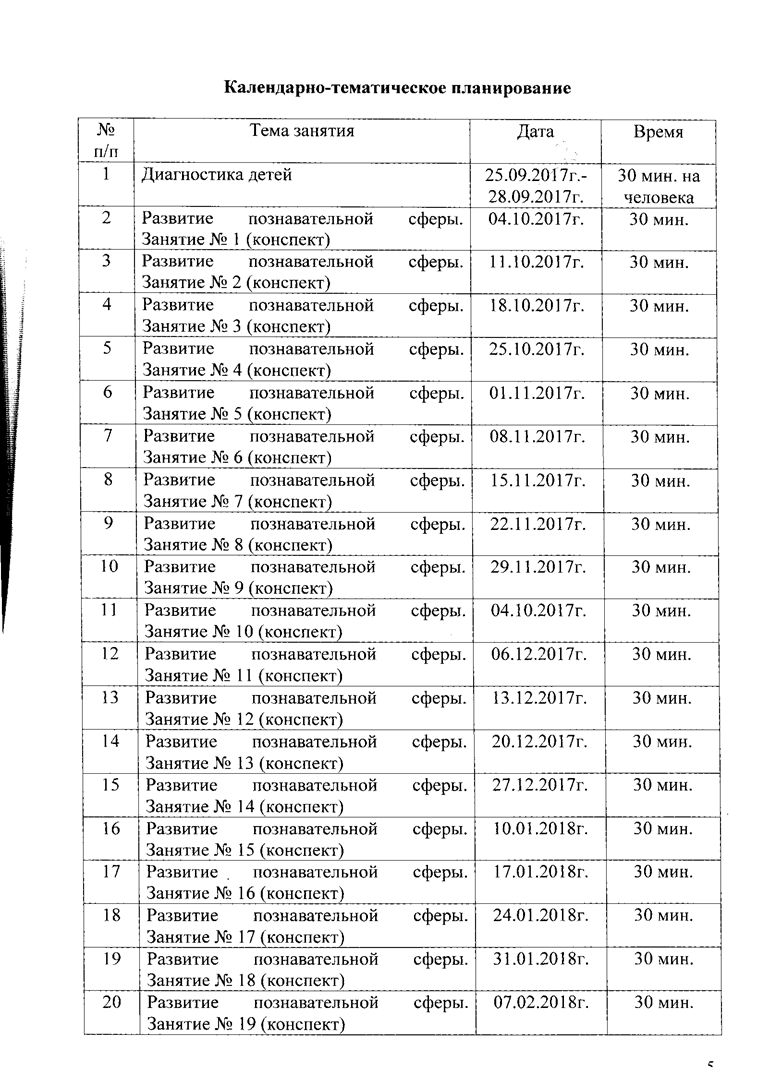 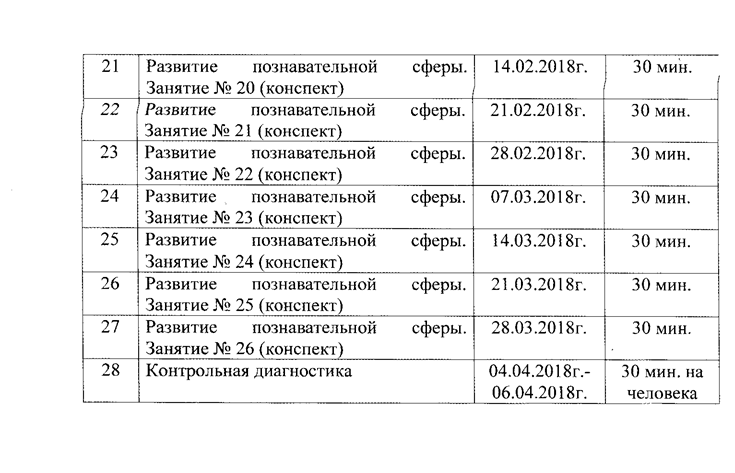 